VENTA deMAQUINARIA y HERRAMIENTAS de AgriculturaContacto email.-        emausservicios@emausnet.orgTeléfono.-		      944167400TRACTOR				   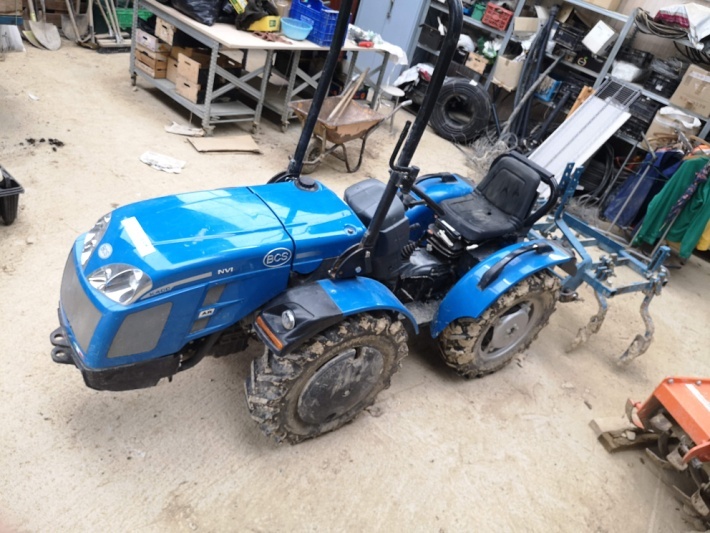  Extrepador cultivador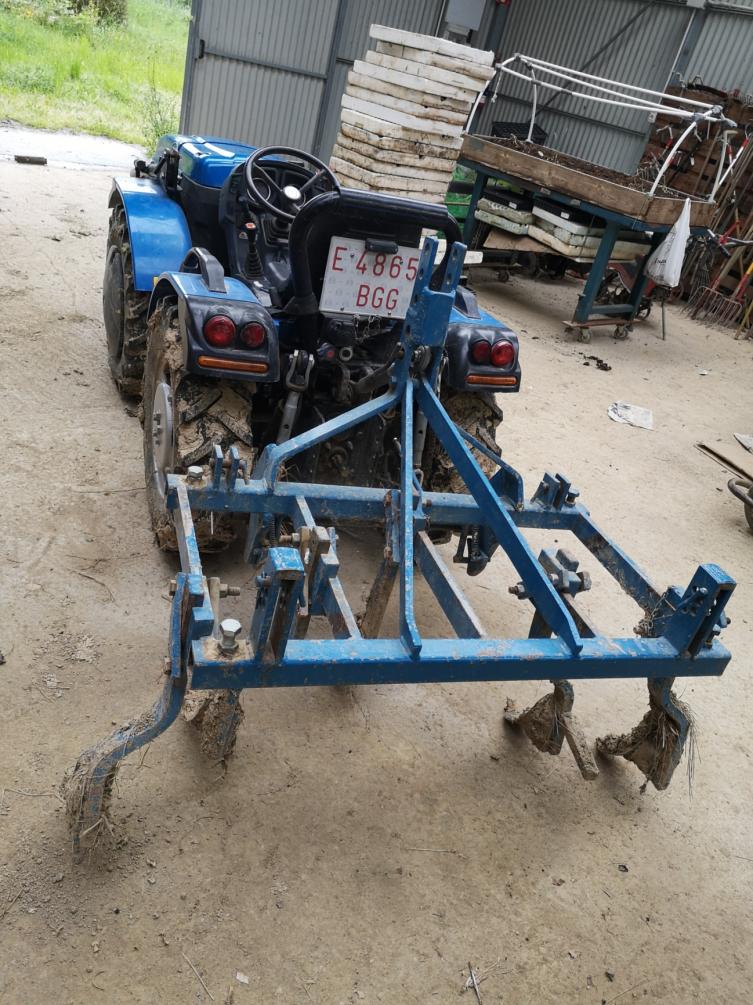 ROTAVATOR 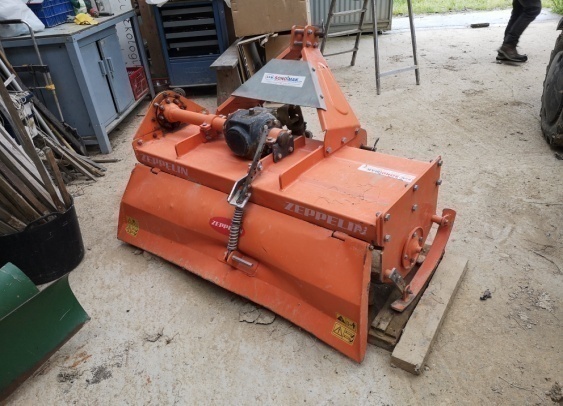 PULVERIZADOR,    		 Apero para caballones, 100€	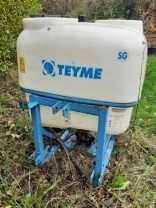 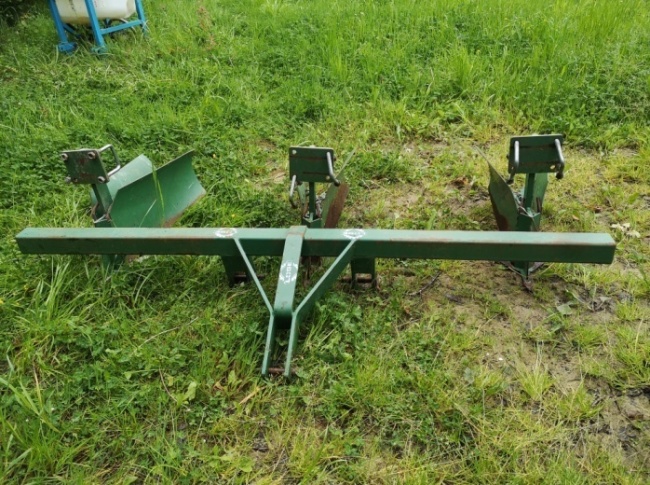 CONJUNTO MODULAR. Destinado a vestuarios y baños.  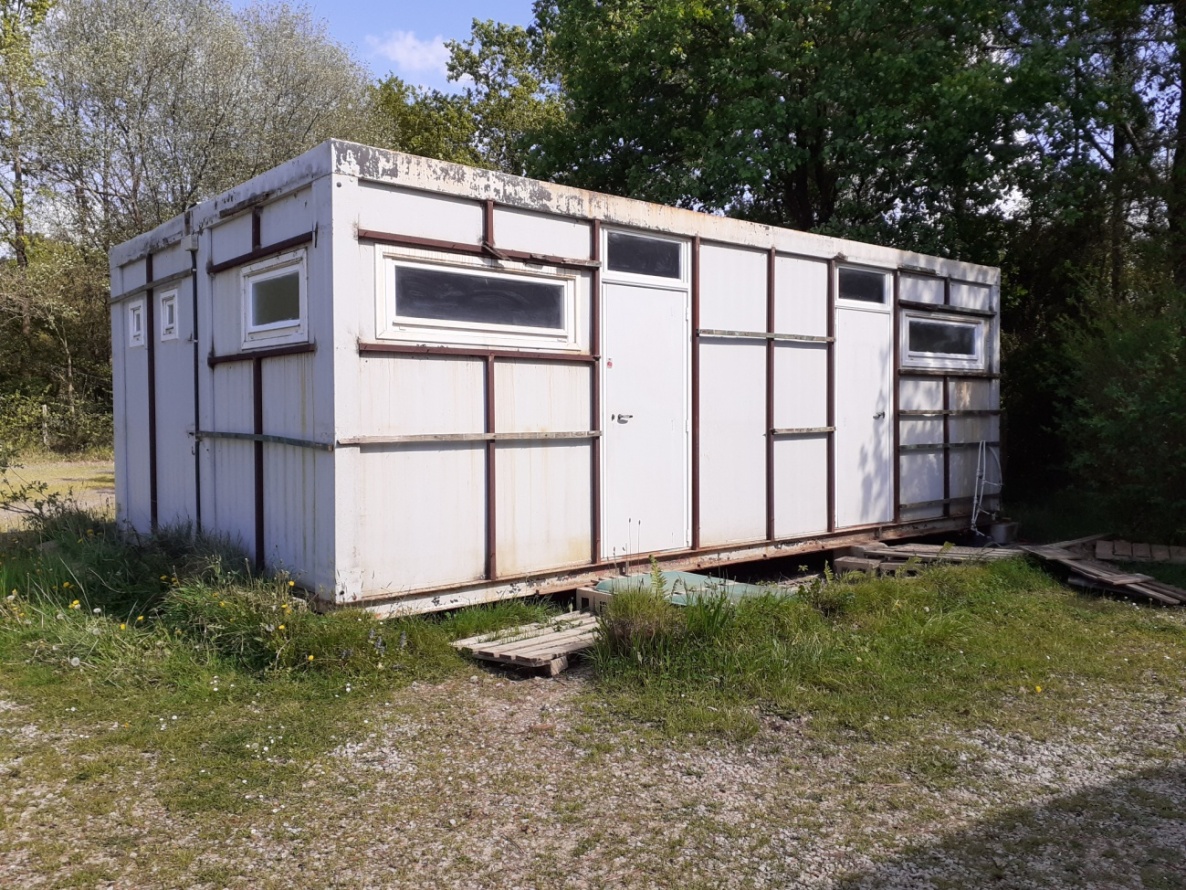 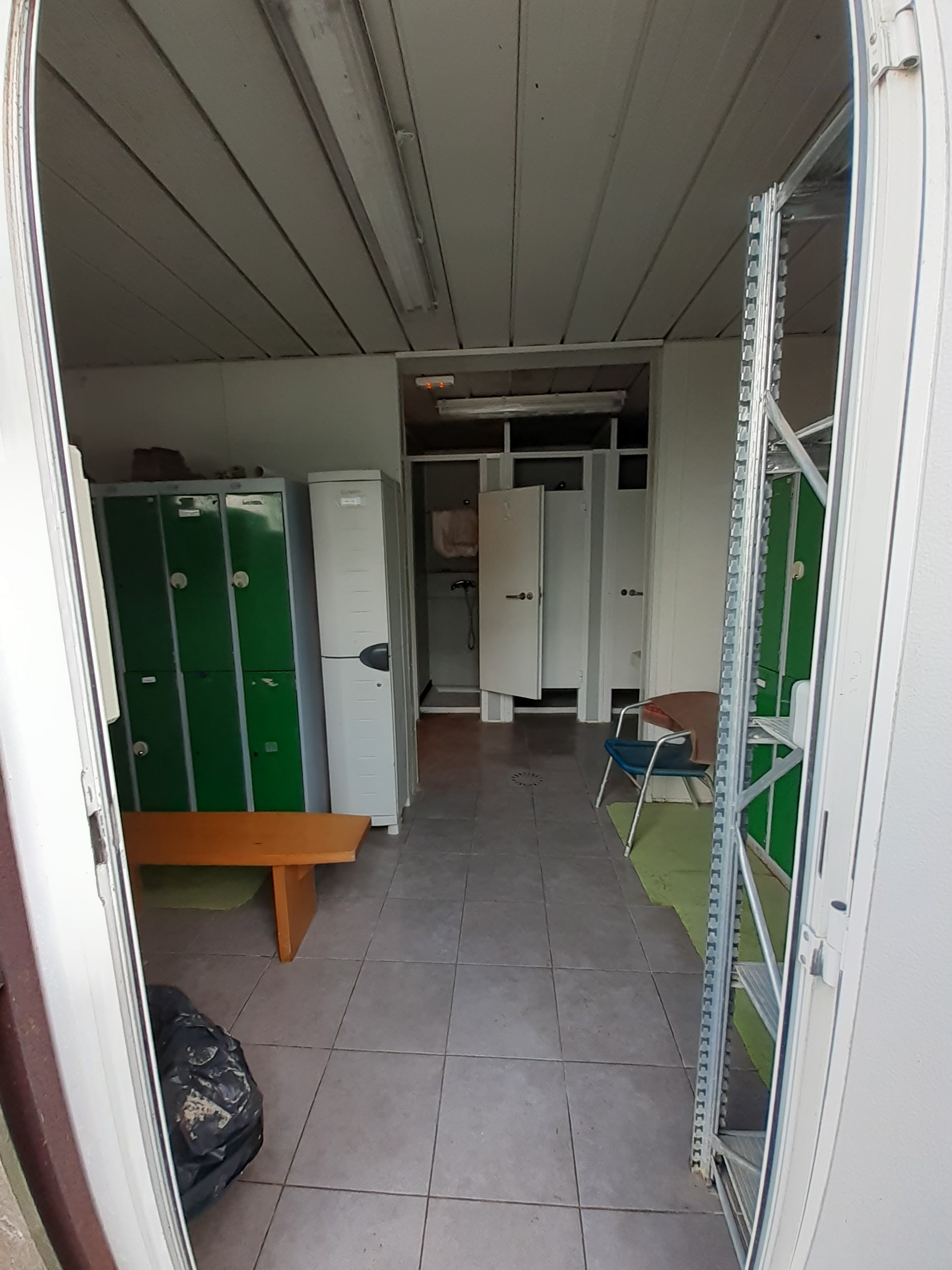 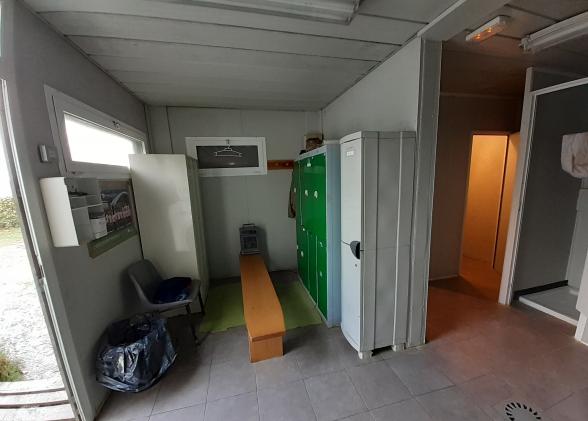 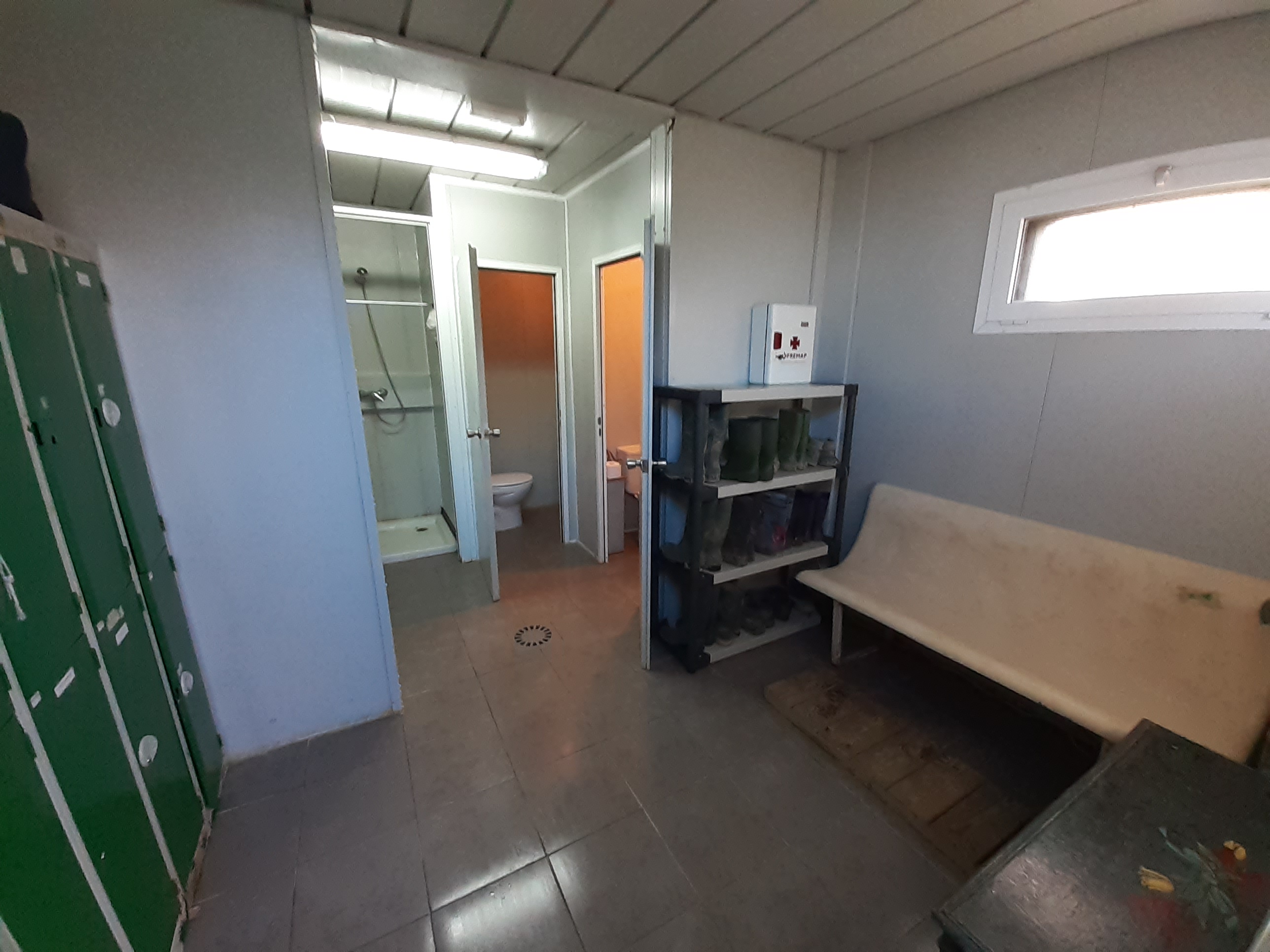 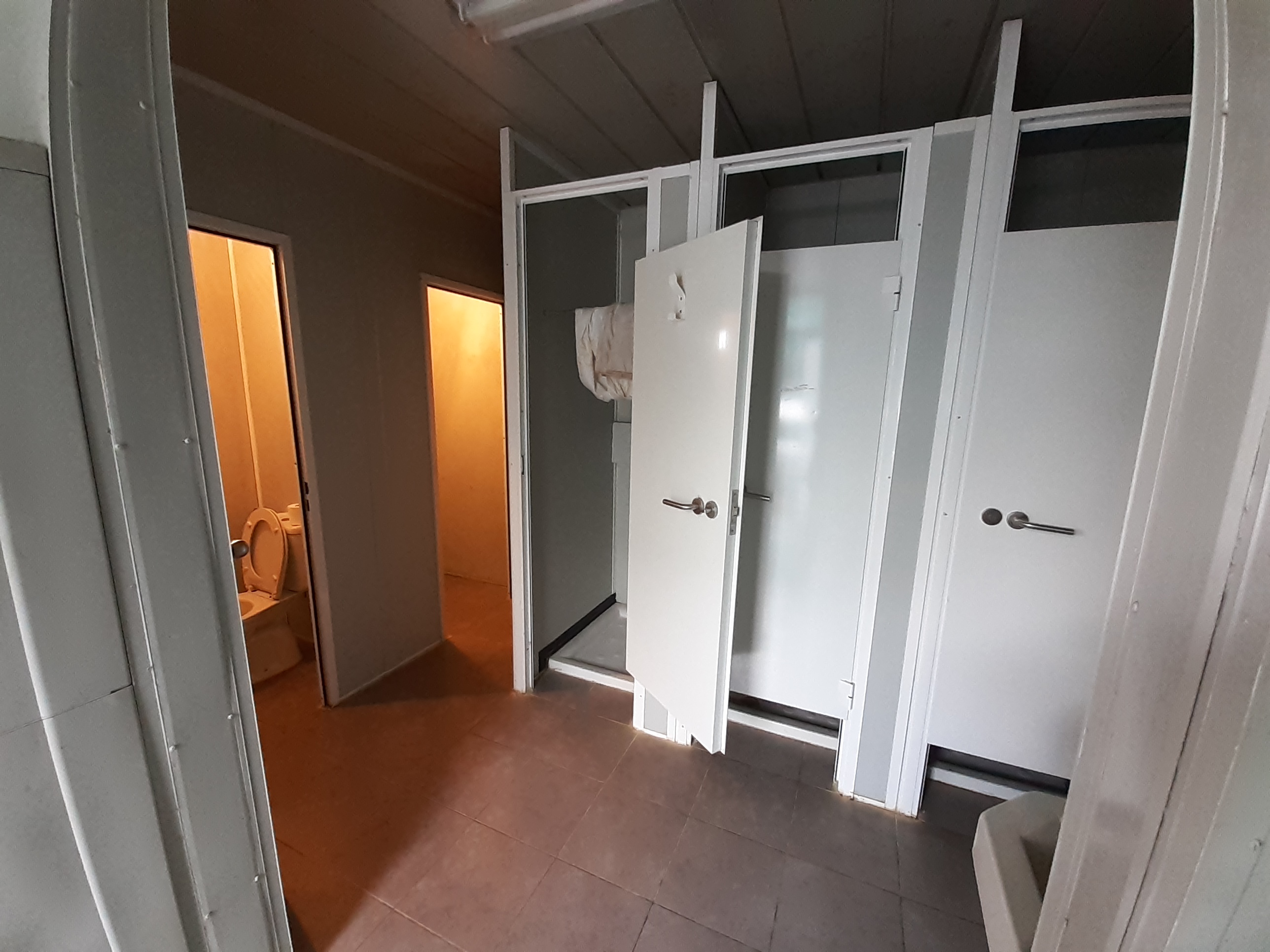 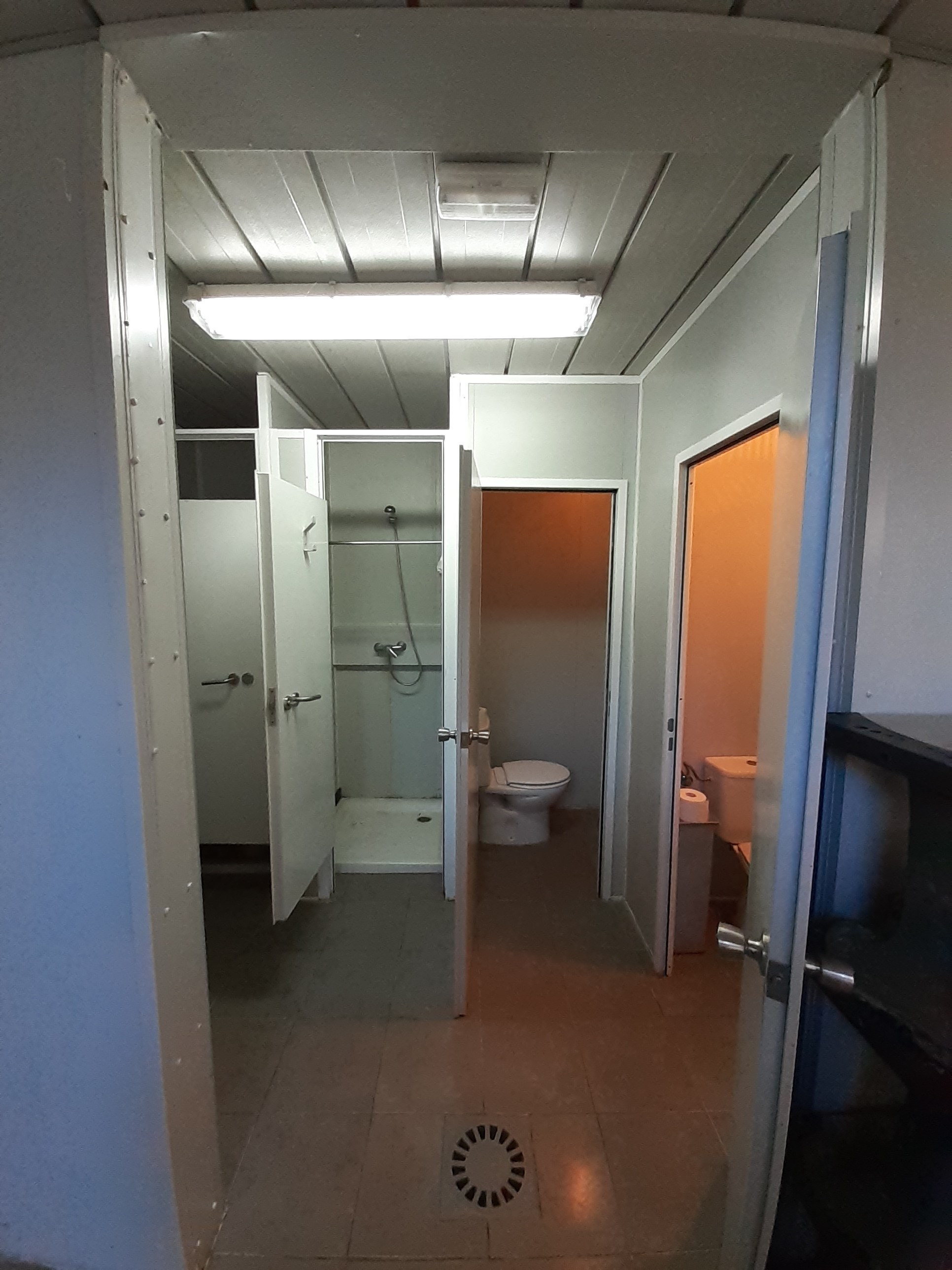 GRUPO DE AGUA						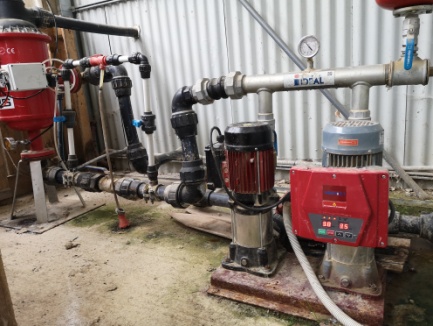 DEPOSITO DE AGUA de 150.000L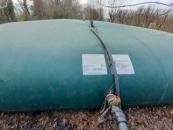 INVERNADEROS     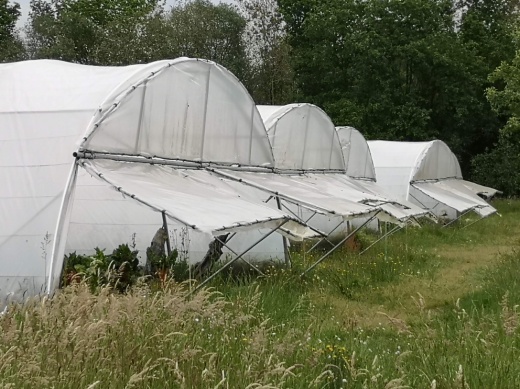 FRIGORIFICO  CAJA DE CAMIÓN  	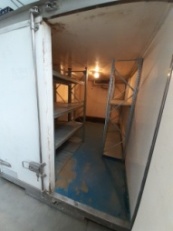 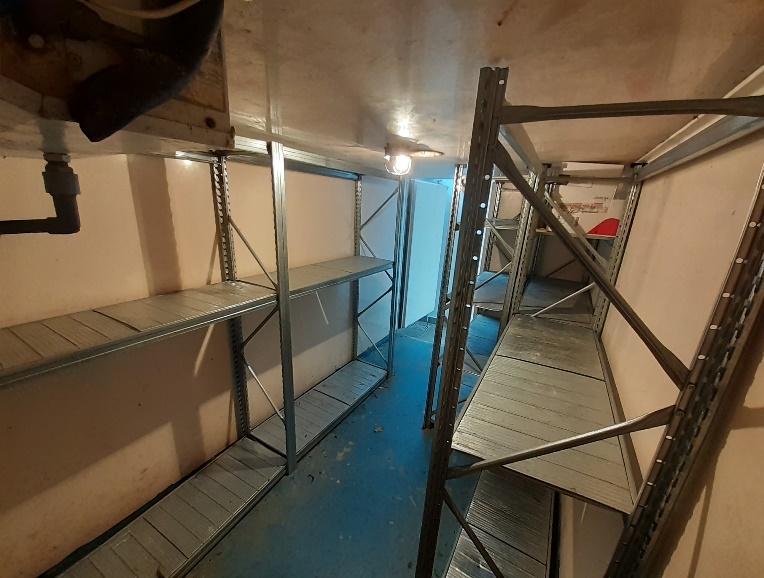 MOTOSIERRA    	ELECTRICA		Mochila tratamientos, Matabi 15L	, 40€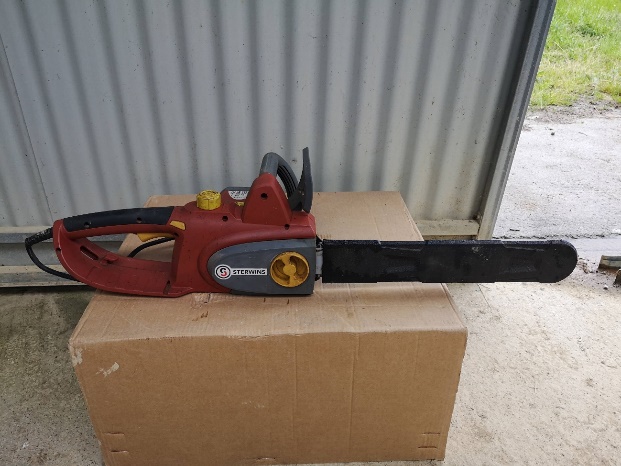 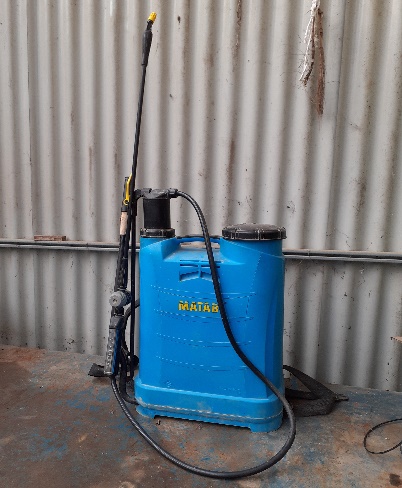 PODADORA eléctrica (roja y blanca)       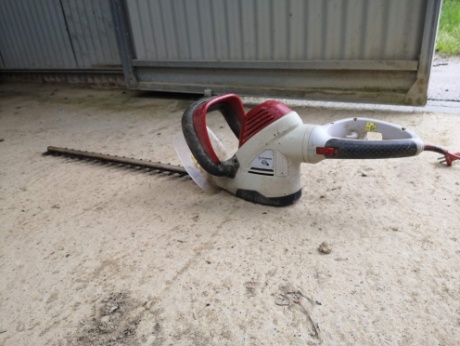 HERRAMIENTAS VARIAS. Palas 4/10€-ud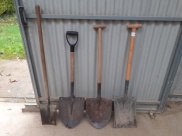 Rastrillo distintos modelos Precio entre 3/10€-ud 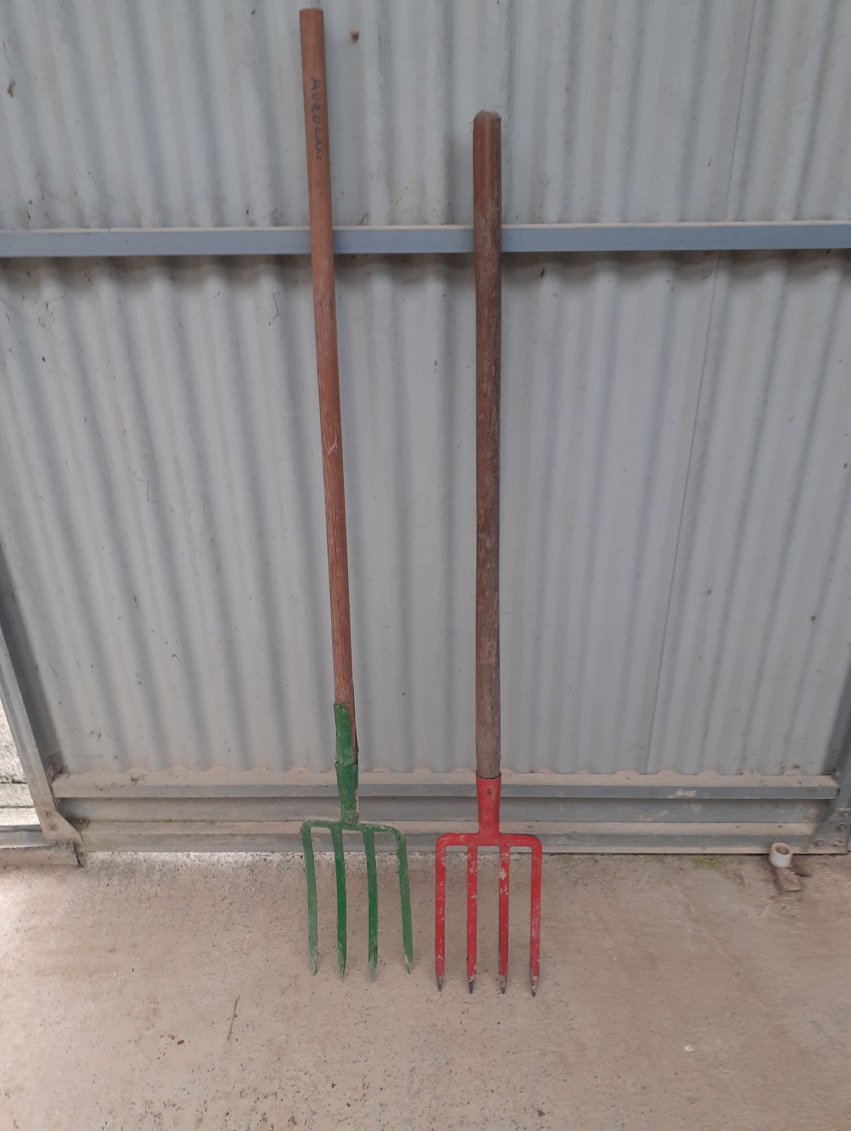 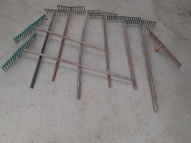 Guadaña 50€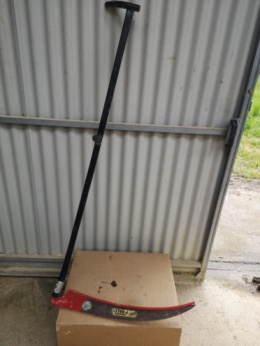 Azada(legon) distintos modelos Precio entre 5/12€-ud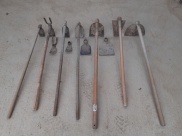 TIJERA DE PODA EXTENSIBLE  30€                      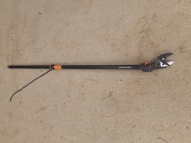 CARRETILLAS  2/12€-ud Vendida; la verde, 07/02/2023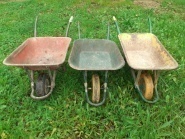 PLANTADORES 2/20€-ud	    DESYERBADOR. 2UD/80€ud. 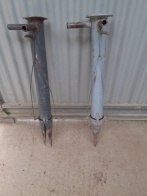 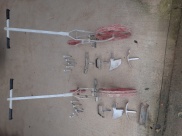 HERRAMIENTAS Mango intercambiable.  2 Jegos. 3 piezas. 30€ ud. 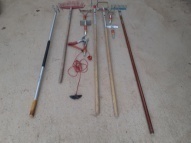 HERRAMIENTAS pequeñas 2/3€ ud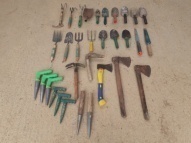 CIZALLA. 40€                TIJERA CORTA CABLES GRUESO. 30€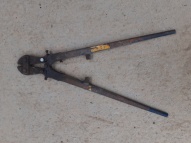 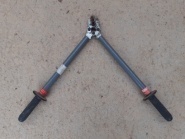 TIJERA TELESCÓPICA. 2 Unidades. 20€ ud.Vendida; la mas grande(07/02/2023)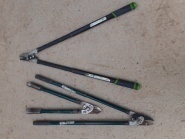 SIERRAS DE ARCO. 6€ ud.             LLAVE DE TUBO. 30€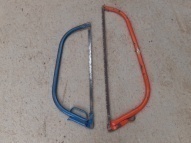 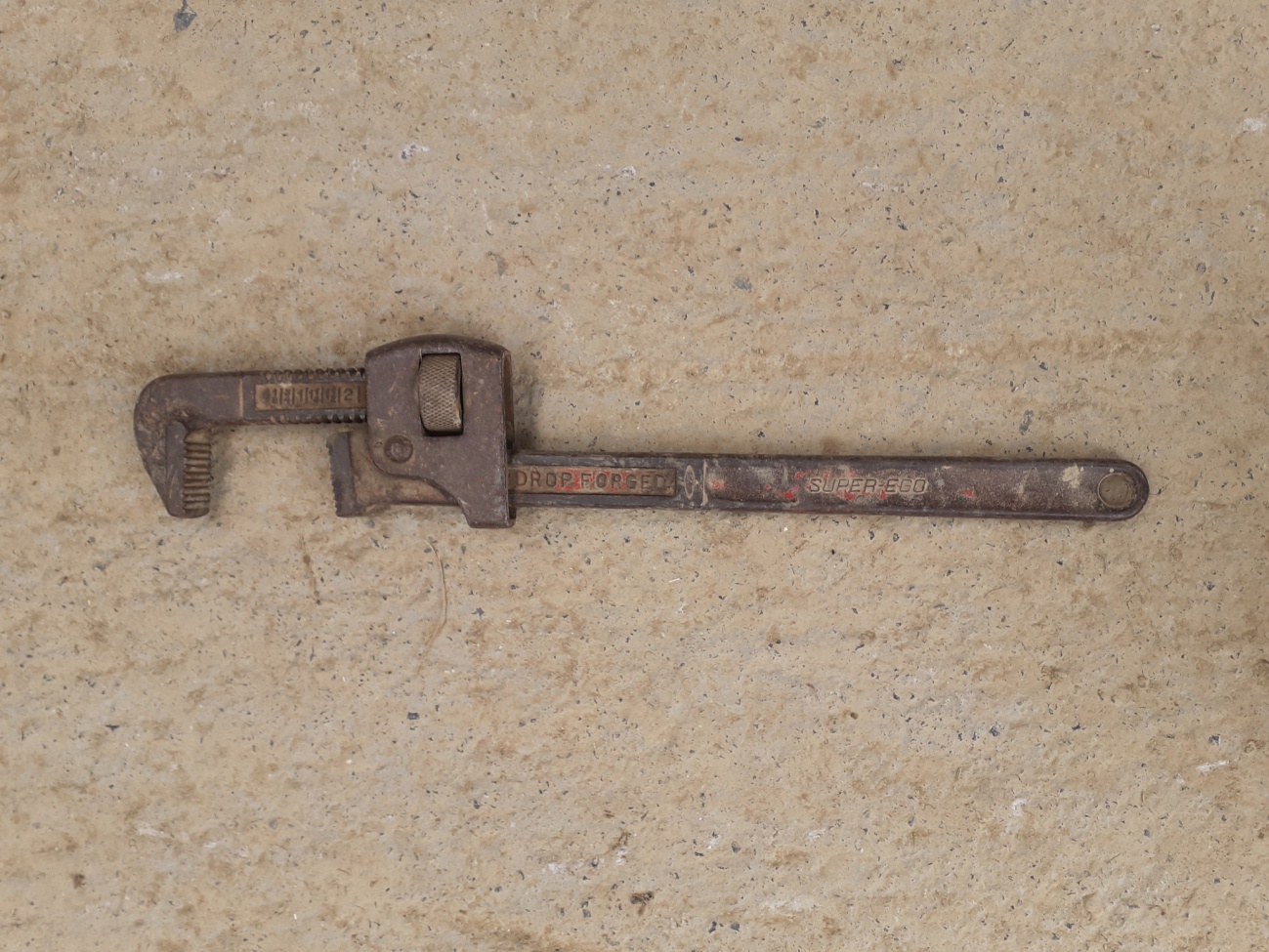 SEMBRADOR mecánico.45€.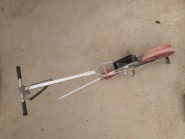 PICOS,10€ ud -                        LLAVE DE CADENA. 80€-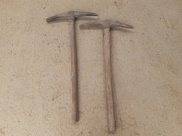 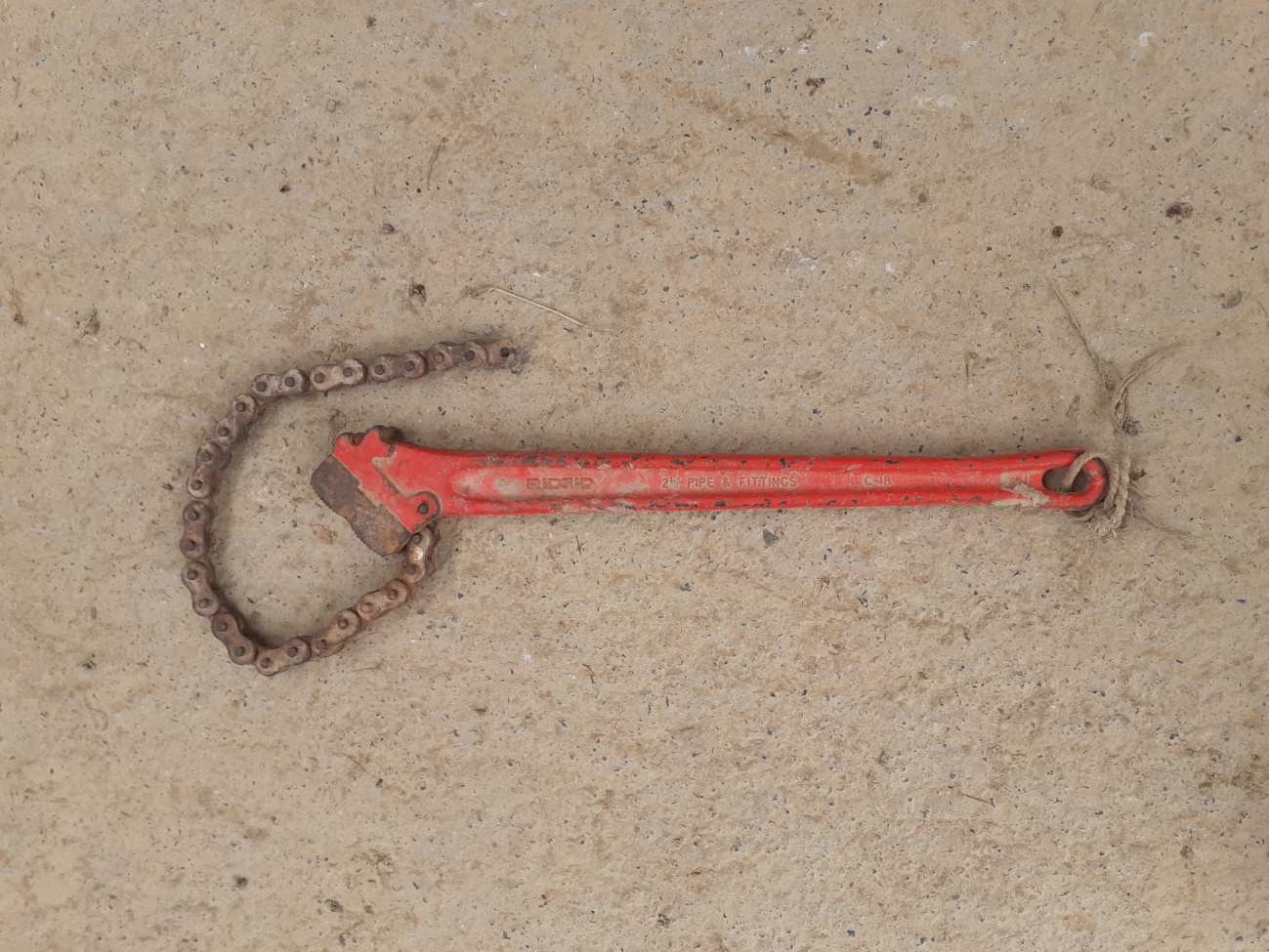 NAVE ALMACEN METALICO: 100m21ª ESPACIO 50m2
   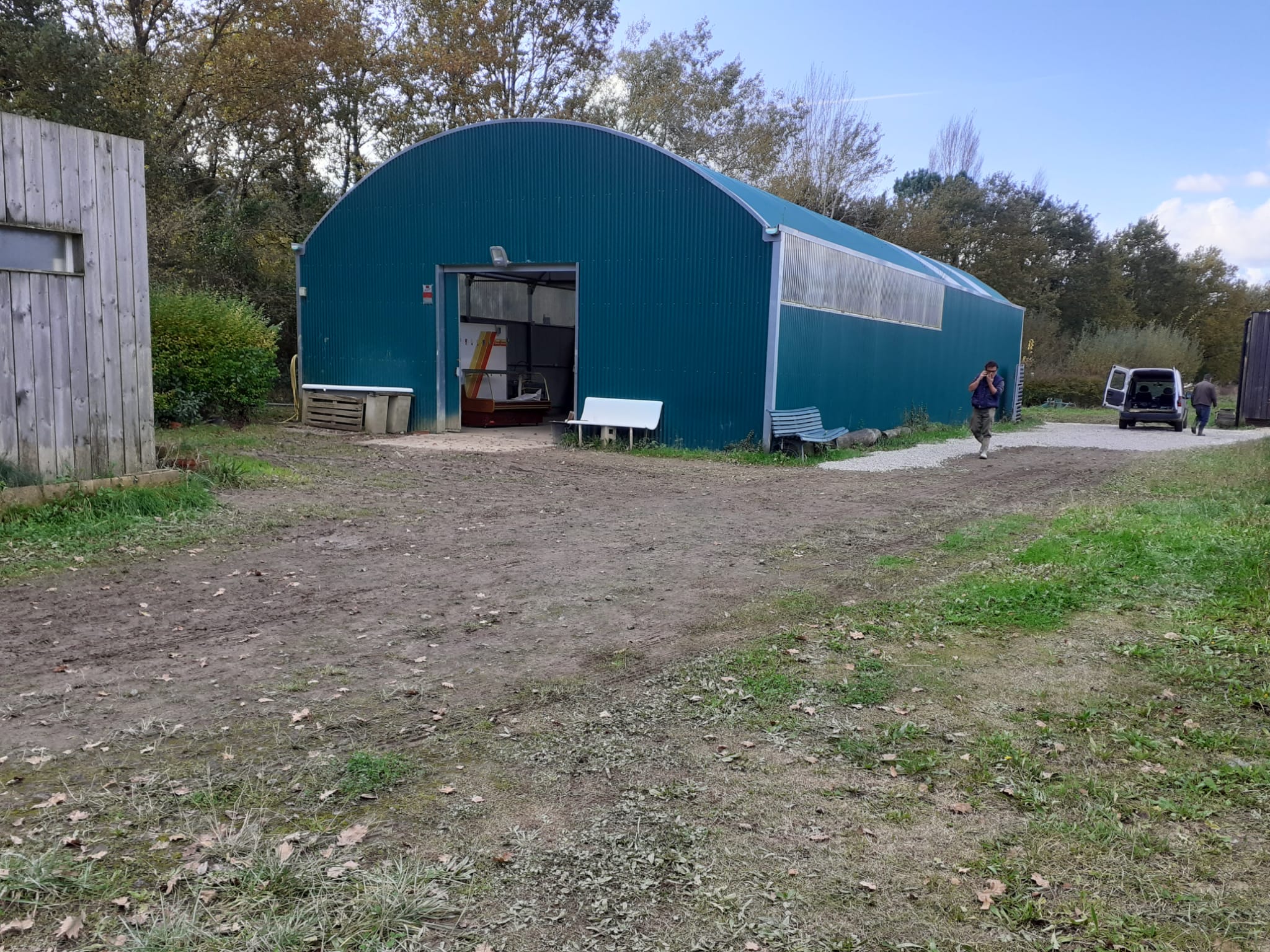 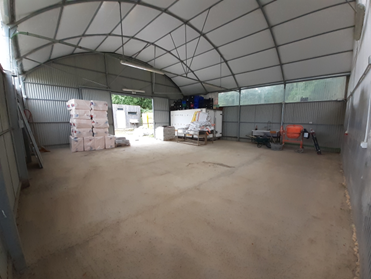 2ª ESPACIO 50m2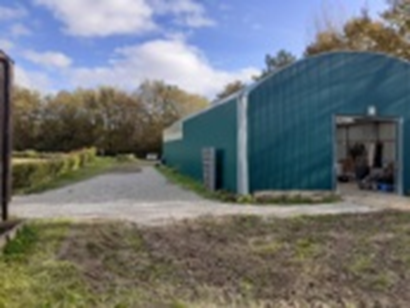 ECOGELA, OFICINA,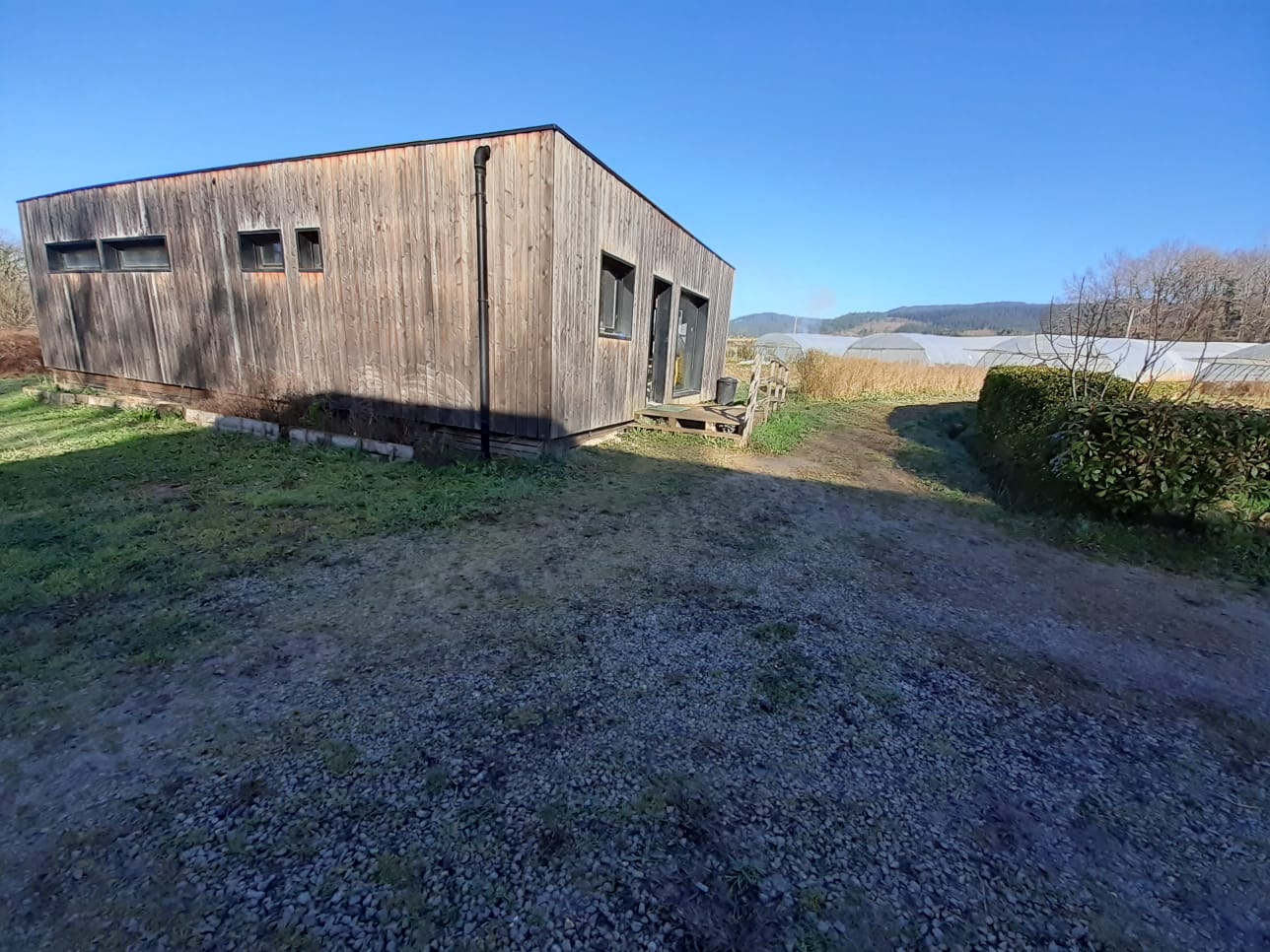 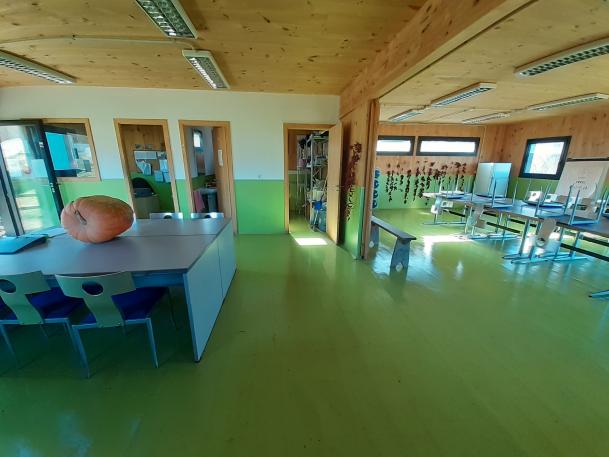 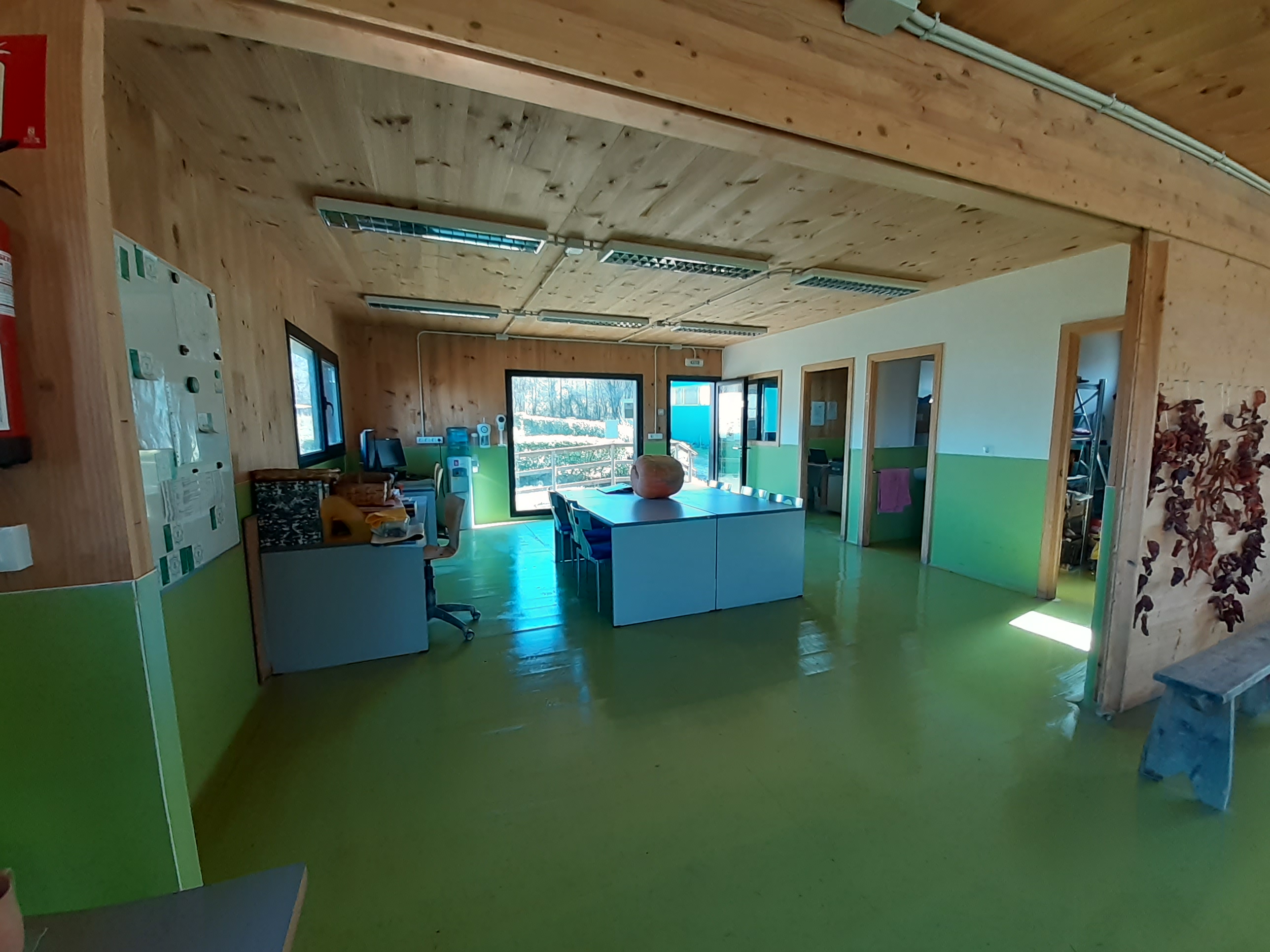 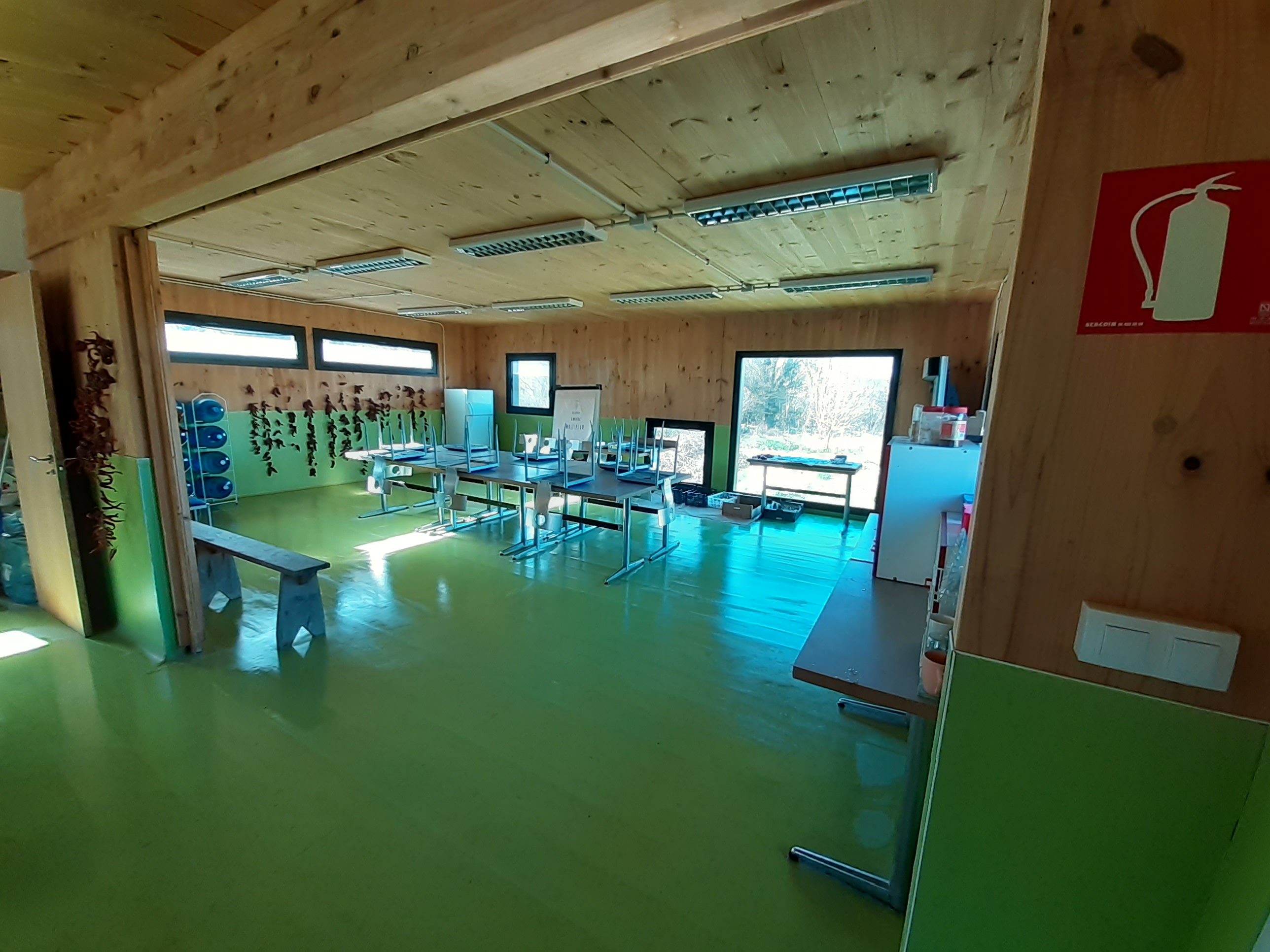 Material  vendido:Motocultor de pasillos.     Desbrozdora.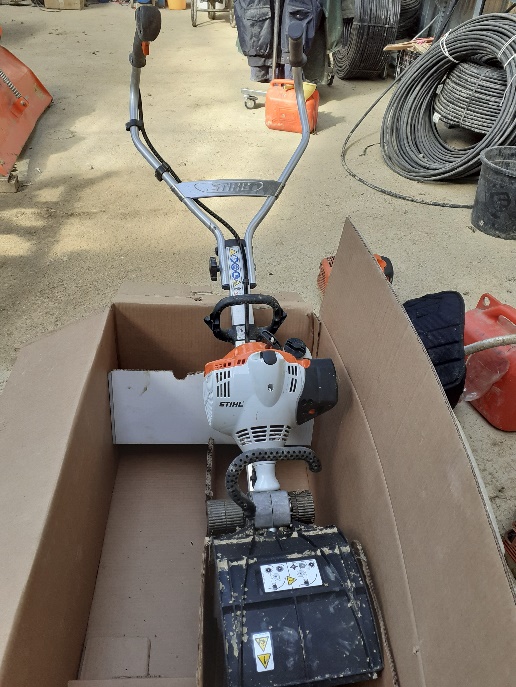 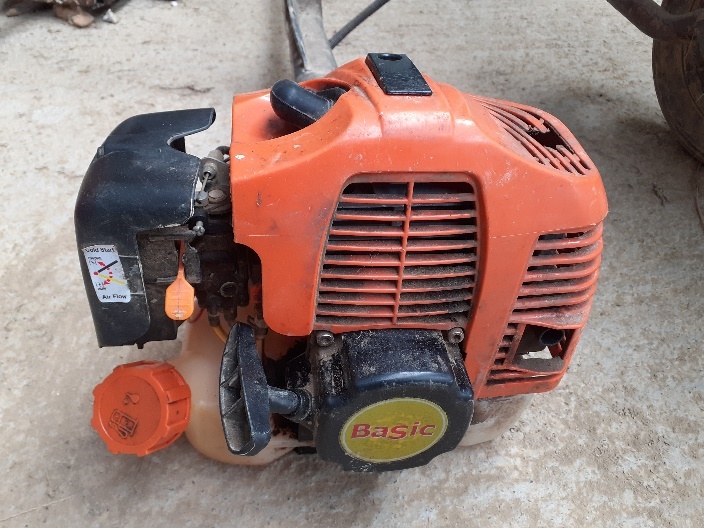 Motoazada            Cortasetos eléctrica (verde) 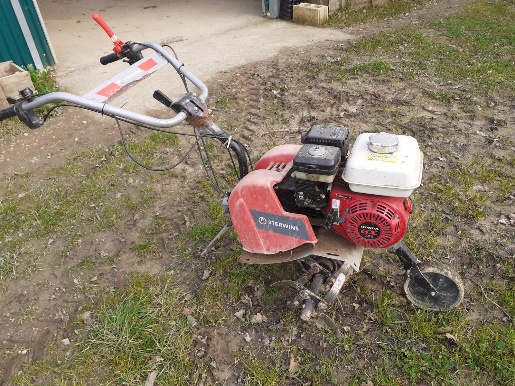 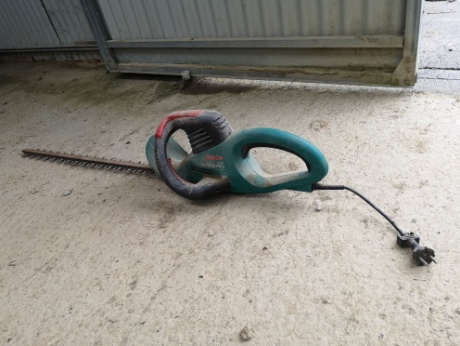 Productos fitosanitarios.  Herramientas, variadas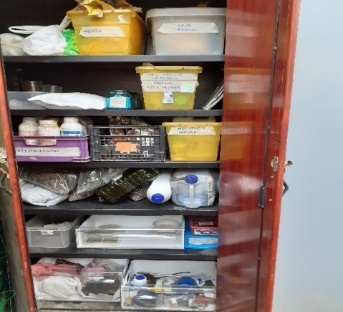 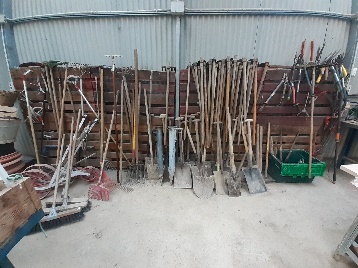 ARTICULOMARCAMODELOAÑO COMPRAPRECIOTractorINVICTUSK40020137.000€ARTÍCULOMARCAMODELOAÑOPRECIOExtrepador cultivador300€ARTÍCULOMARCAAÑO COMPRAPRECIOROTAVATORZEPELIN2013600€ARTÍCULOMARCAMODELOAÑO PRECIOPulverizador (con pistola manguera)TEYMESG 3002013250€ARTÍCULOMARCACONTENIDOCANTIDADMEDIDASPRECIOVestuario(Modulos)ALGECO2+2 wc.3+2 ducha.2+2 lavamanos.2 vestuarios28 mx 2,5 m5.605€ARTÍCULOMARCAMODELOVARIOSPRECIOMotor principal330€Motor auxiliar424€Programador de riegoVARIACHE654€Filtro automáticoRISVDF850€ARTÍCULOMARCAMODELOVARIOSPRECIODEPOSITO DE AGUA de 150.000L2.690€1º BOMBA DE SONDEO.6.000L/H   750w,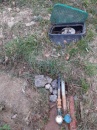      280€2º CONTADOR DE AGUA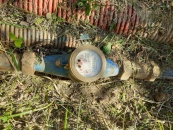 60€ARTÍCULOUNIDADESMEDIDASPRECIO UNIDADInvernadero4ANCHO 9,50m. 
LARGO: 50m.
Entrada: dos partes abatibles y media luna1.650€ARTÍCULOUNIDADESMEDIDASPRECIO UNIDADFRIGORIFICO
(CAJA CAMION)1800€ARTÍCULOCANTIDADMARCAMODELOPRECIOMOTOSIERRA30€ARTÍCULOCANTIDADMARCAMODELOPRECIOPodadora (roja y blanca)130€ARTÍCULOCANTIDADMARCAMODELOPRECIONAVE ALMACEN METALICO: 100m2
1ª ESPACIO 50m2
2ª ESPACIO 50m2NEGOCIARARTÍCULOCANTIDADMARCAMODELOPRECIOOFICINA ECOGELA MEDIDAS:
LARGO 12,30.
ANCHO 8,60.1ª OFICINA, 2 WC,  2.ESPACIOS DIAFANOSNEGOCIAR